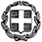 ΑΠ.652/ 2-11-23                                                                                                                                        Η Δ/ντρια                                                                                                                                ΦΙΛΙΠΠΑ ΜΑΡΓΙΟΡΑΣας υπενθυμίζουμε ότι: α) η προσφορά κατατίθεται κλειστή σε έντυπη μορφή(όχι με email ή fax)στο σχολείο και β) με κάθε προσφορά κατατίθεται από το ταξιδιωτικό γραφείο απαραιτήτως και Υπεύθυνη Δήλωση ότι διαθέτει βεβαίωση συνδρομής των νόμιμων προϋποθέσεων λειτουργίας τουριστικού γραφείου, η οποία βρίσκεται σε ισχύ.1ΣΧΟΛΕΙΟ1o ΓΕΛ ΜΑΡΚΟΠΟΥΛΟΥ2ΠΡΟΟΡΙΣΜΟΣ/ΟΙ-ΗΜΕΡΟΜΗΝΙΑ ΑΝΑΧΩΡΗΣΗΣ ΚΑΙ ΕΠΙΣΤΡΟΦΗΣΕΛΒΕΤΙΑ – CERN  / 15-2-2024 ΕΩΣ 18-2-20243ΠΡΟΒΛΕΠΟΜΕΝΟΣ ΑΡΙΘΜΟΣ ΣΥΜΜΕΤΕΧΟΝΤΩΝ(ΜΑΘΗΤΕΣ-ΚΑΘΗΓΗΤΕΣ)44 ΜΑΘΗΤΕΣ ΚΑΙ 4 ΚΑΘΗΓΗΤΕΣ4ΜΕΤΑΦΟΡΙΚΟ ΜΕΣΟ/Α-ΠΡΟΣΘΕΤΕΣ ΠΡΟΔΙΑΓΡΑΦΕΣΜεταφορικά μέσα: AΕΡΟΠΛΑΝΟΑπευθείας πτήσεις με όχι low cost αεροπορική εταιρεία        15-2-2024 Αθήνα – Ζυρίχη πρωινή πτήση       18-2-2024 Ζυρίχη – Αθήνα βραδινή πτήσηΑΠΑΡΑΙΤΗΤΗ Η ΕΠΙΒΕΒΑΙΩΣΗ ΑΠΟ ΤΗΝ ΑΕΡΟΠΟΡΙΚΗ ΕΤΑΙΡΕΙΑΚατά την διάρκεια της παραμονής στην Ελβετία μεταφορά με σύγχρονα τουριστικά λεωφορεία. Τα τουριστικά λεωφορεία θα είναι  στη διάθεση μας καθ’ όλη τη διάρκεια της παραμονής μας για όλες τις επισκέψεις και μετακινήσεις που θα υποδείξουμε.Τα λεωφορεία να διαθέτουν έμπειρο οδηγό και να πληρούν όλες τις προδιαγραφές  όπως ορίζει ο Νόμος.Ελληνόφωνος υπεύθυνος του τουριστικού γραφείου για όλη τη διάρκεια του ταξιδιούΝα περιλαμβάνεται το κόστος των διοδίων5ΚΑΤΗΓΟΡΙΑ ΚΑΤΑΛΥΜΑΤΟΣ-ΠΡΟΣΘΕΤΕΣ ΠΡΟΔΙΑΓΡΑΦΕΣ(ΜΟΝΟΚΛΙΝΑ/ΔΙΚΛΙΝΑ/ΤΡΙΚΛΙΝΑ-ΠΡΩΙΝΟ Ή ΗΜΙΔΙΑΤΡΟΦΗ)Ξενοδοχείο 3*-4*στη ευρύτερη περιοχή της Γενεύης (<10 km)  με ημιδιατροφή (πρωινό και δείπνο σε μπουφέ). Διαμονή σε δίκλινα-τρίκλινα δωμάτια για τους μαθητές και μονόκλινα για τους καθηγητές.Να αναφέρεται η ονομασία του ξενοδοχείουΌλα τα δωμάτια να βρίσκονται συγκεντρωμένα στην ίδια πτέρυγα του ξενοδοχείου και να υπάρχει προσωπικό ασφαλείας και για τις βραδινές ώρες.Απαιτείται γραπτή επιβεβαίωση του ξενοδοχείου για διαθεσιμότητα και κράτηση τις συγκεκριμένες ημερομηνίες.6ΛΟΙΠΕΣ ΥΠΗΡΕΣΙΕΣ (ΠΡΟΓΡΑΜΜΑ, ΠΑΡΑΚΟΛΟΥΘΗΣΗ ΕΚΔΗΛΩΣΕΩΝ, ΕΠΙΣΚΕΨΗ ΧΩΡΩΝ, ΓΕΥΜΑΤΑ κ.τ.λ.))Μετακινήσεις σε όλες τις επισκέψεις και μετακινήσεις που θα υποδείξουμε σύμφωνα με το πρόγραμμα της εκδρομής. Θα χρησιμοποιήσουμε το πούλμαν κατά τις μετακινήσεις  στις εγκαταστάσεις  του CERN.Τις υπόλοιπες ημέρες επισκέψεις /ξεναγήσεις σε περιοχές πολιτιστικού και περιβαλλοντικού ενδιαφέροντος. Συνοδός του Γραφείου σε όλη τη διάρκεια της εκδρομής. Υποχρεωτική προσκόμιση Άδειας Λειτουργίας, φορολογικής και ασφαλιστικής ενημερότητας.Ατομικές αποδείξεις για κάθε μαθητήΣε περίπτωση ακύρωσης για λόγους που  οφείλονται σε έκτακτα δεδομένα, επιστροφή του καταβληθέντος ποσού σύμφωνα με τους όρους της ασφαλιστικής κάλυψης και της κείμενης νομοθεσίας.7ΥΠΟΧΡΕΩΤΙΚΗ ΑΣΦΑΛΙΣΗ ΕΥΘΥΝΗΣ ΔΙΟΡΓΑΝΩΤΗ(ΜΟΝΟ ΕΑΝ ΠΡΟΚΕΙΤΑΙ ΓΙΑ ΠΟΛΥΗΜΕΡΗ ΕΚΔΡΟΜΗ)ΝΑΙ8ΠΡΟΣΘΕΤΗ ΠΡΟΑΙΡΕΤΙΚΗ ΑΣΦΑΛΙΣΗ ΚΑΛΥΨΗΣΕΞΟΔΩΝ ΣΕ ΠΕΡΙΠΤΩΣΗ ΑΤΥΧΗΜΑΤΟΣ  Ή ΑΣΘΕΝΕΙΑΣ ΝΑΙ9ΤΕΛΙΚΗ ΣΥΝΟΛΙΚΗ ΤΙΜΗ ΟΡΓΑΝΩΜΕΝΟΥ ΤΑΞΙΔΙΟΥ(ΣΥΜΠΕΡΙΛΑΜΒΑΝΟΜΕΝΟΥ Φ.Π.Α.)ΝΑΙ10ΕΠΙΒΑΡΥΝΣΗ ΑΝΑ ΜΑΘΗΤΗ (ΣΥΜΠΕΡΙΛΑΜΒΑΝΟΜΕΝΟΥ Φ.Π.Α.)ΝΑΙ11ΚΑΤΑΛΗΚΤΙΚΗ ΗΜΕΡΟΜΗΝΙΑ ΚΑΙ ΩΡΑ ΥΠΟΒΟΛΗΣ ΠΡΟΣΦΟΡΑΣΠΕΜΠΤΗ 9/11/2023 – ΩΡΑ 12:0012ΗΜΕΡΟΜΗΝΙΑ ΚΑΙ ΩΡΑ ΑΝΟΙΓΜΑΤΟΣ ΠΡΟΣΦΟΡΩΝΠΑΡΑΣΚΕΥΗ 10 /11/2023 – ΩΡΑ 12:00